2020年12月6日普通话测试人员名单测试地点：丽水市教育教学研究院（丽水市万丰东路92号）。二、考生信息及测试时间公布如下，请仔细查看。三、请携带身份证原件按时参加测试。四、防疫要求：进入考点必须出示本人“浙江健康码”，上交《健康声明书》、《体温自我监测登记表》，接受体温测量。健康码为绿色，体温低于37.3℃，个人健康信息符合防疫要求方可进入考点。进入考点请佩带口罩。识别二维码下载《健康情况声明书》、《体温自我监测登记表》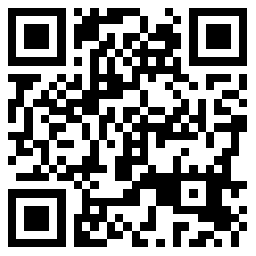 2020年12月6日普通话测试人员名单姓名身份证号码县区测试报到时间王倩3325***1466松阳12月6日上午8:30金文莉3325***0824松阳12月6日上午8:30廖镕浩3325***2818松阳12月6日上午8:30徐翔3325***4020松阳12月6日上午8:30占梦影3325***0022松阳12月6日上午8:30刘丹萍3325***004X松阳12月6日上午8:30潘力琪3325***0426松阳12月6日上午8:30毛菊屏3325***0025松阳12月6日上午8:30潘宜3325***008X松阳12月6日上午8:30周子琳3325***5427松阳12月6日上午8:30泮锋霞3325***3622松阳12月6日上午8:30李玲霄3325***2841松阳12月6日上午8:30钱龙3706***101X松阳12月6日上午8:30钟焕莹3325***2816松阳12月6日上午8:30何紫慧3325***5029松阳12月6日上午8:30叶勇彬3325***003X松阳12月6日上午8:30毛伟丹3325***0063松阳12月6日上午8:30朱雅丹3325***042X松阳12月6日上午8:30黄姣君3325***0027松阳12月6日上午8:30雷小芳3325***4428松阳12月6日上午8:30阙玲岚3325***4222松阳12月6日上午8:30潘珍晶3325***2224松阳12月6日上午8:30徐振豪3325***4215松阳12月6日上午8:30叶俊楠3325***0015松阳12月6日上午8:30蔡慧丹3325***4220松阳12月6日上午8:30廖雪蓉3325***2824松阳12月6日上午8:30叶丹微3325***5422松阳12月6日上午8:30叶晨敏3325***0827松阳12月6日上午8:30徐超霞3325***0049松阳12月6日上午8:30程晓悦3325***0021松阳12月6日上午8:30王璐3310***0525松阳12月6日上午8:30叶丁玲3325***0020松阳12月6日上午8:30黄颖莹3325***042X松阳12月6日上午8:30刘英杰3325***0035松阳12月6日上午8:30蔡鑫蓝3325***3625松阳12月6日上午8:30汤凌伟3325***0019松阳12月6日上午8:30吴佳琦3325***2223松阳12月6日上午8:30刘佳敏3325***2423松阳12月6日上午8:30叶周阳3325***2416松阳12月6日上午8:30黄晶3325***1929松阳12月6日上午8:30王永辉3325***0033松阳12月6日上午8:30包鸟林3325***1025松阳12月6日上午8:30何叶辉3325***0430松阳12月6日上午8:30赖俊杰3325***0414松阳12月6日上午8:30杨叶婷3325***0028松阳12月6日上午8:30陈雪英3325***0829松阳12月6日上午8:30钟声3325***0013松阳12月6日上午8:30叶苗3325***2825松阳12月6日上午8:30丁朝锋3325***0619松阳12月6日上午8:30杨涛3325***1616松阳12月6日上午8:30季苏芬3325***4220松阳12月6日上午8:30陈苏宁3325***6024松阳12月6日上午8:30袁亚雯3325***242X松阳12月6日上午8:30王晓薇3325***5322松阳12月6日上午8:30罗时盈3325***4729松阳12月6日上午8:30苏景珊3325***0089松阳12月6日上午8:30曹辰阳3325***0037松阳12月6日上午8:30李艳萍3325***5062松阳12月6日上午8:30曹莹3325***4228松阳12月6日上午8:30潘晓媛3325***0022松阳12月6日上午8:30林晓海3325***0013松阳12月6日上午8:30黄晓东3325***0413松阳12月6日上午8:30张园3325***0421松阳12月6日上午8:30林栋3325***1411松阳12月6日上午8:30何珍珍3325***5444松阳12月6日上午8:30叶豪3325***5019松阳12月6日上午8:30祝娅杰3325***0826松阳12月6日上午8:30刘子烔3325***2428松阳12月6日上午8:30陈俊晓3311***3863松阳12月6日上午8:30王璐静3325***1224松阳12月6日上午8:30高铭淇3325***2623松阳12月6日上午8:30刘虹雁3325***0022松阳12月6日上午8:30胡玉兰3306***5924松阳12月6日上午8:30包鹏雁3325***0060松阳12月6日上午8:30杨雅雯3325***0040松阳12月6日上午8:30毛肖军3325***1421松阳12月6日上午8:30蔡娜3325***102X松阳12月6日上午8:30叶绿姿3303***8740松阳12月6日上午8:30谢啸磊3325***0019松阳12月6日上午8:30王跃伟3325***1418松阳12月6日上午8:30程梦颖3325***0024松阳12月6日上午8:30刘可欣3325***0025松阳12月6日上午8:30毛梁燕3325***1447松阳12月6日上午8:30叶晓玮3325***0041松阳12月6日上午8:30叶峰3325***3215松阳12月6日上午8:30麻海珂3325***1425松阳12月6日上午8:30聂小祥3607***1516松阳12月6日上午8:30高李昊3325***4010松阳12月6日上午8:30祝婷婷3325***0420松阳12月6日上午8:30张黎3325***002X松阳12月6日上午8:30孟梅3325***2421松阳12月6日上午8:30叶佳佳3325***3224松阳12月6日上午8:30吴莉莉3325***0021松阳12月6日上午8:30李舒影3325***2822松阳12月6日上午8:30刘俏莉3325***2244松阳12月6日上午8:30吴巧慧3325***0026松阳12月6日上午8:30叶林恺3325***0033松阳12月6日上午8:30叶晓玲3325***0446松阳12月6日上午8:30杨春霞3325***2841松阳12月6日上午8:30周丽芳3325***2249松阳12月6日上午8:30叶梦菲3325***4224松阳12月6日上午8:30吴林燕3325***5422松阳12月6日上午8:30王晶3325***0025松阳12月6日上午8:30丁岚3325***0028松阳12月6日上午8:30叶华杰3325***361X松阳12月6日上午8:30程柳3325***0023松阳12月6日上午8:30曾丽琴3325***0625松阳12月6日上午8:30黄谷3325***0428松阳12月6日上午8:30徐乐敏3325***0023松阳12月6日上午8:30周琴3325***0044松阳12月6日上午8:30杨叶倩3325***0425松阳12月6日上午8:30潘梓璇3325***0021松阳12月6日上午8:30李伟莉3325***5024松阳12月6日上午8:30叶茂发3325***0017松阳12月6日上午8:30徐浪3325***0435松阳12月6日上午8:30叶雪3325***2223松阳12月6日上午8:30路超燃3325***0418松阳12月6日上午8:30泮海燕3325***4824松阳12月6日上午8:30周升旺3325***0013松阳12月6日上午8:30王巧丽3325***3641松阳12月6日上午8:30吴舒婷3325***1045松阳12月6日上午8:30程雅萍3325***002X松阳12月6日上午8:30何冰倩3325***0025松阳12月6日上午8:30蒋陈耀3325***081X松阳12月6日上午8:30叶檬3325***0020松阳12月6日上午8:30叶盈余3325***0026松阳12月6日上午8:30梅晓芬3301***0025松阳12月6日上午8:30包夏昕3325***0029松阳12月6日上午8:30王小丽3325***3826松阳12月6日上午8:30雷英3325***002X松阳12月6日上午8:30沈鸯3325***0069松阳12月6日上午8:30鲍辉3325***0615松阳12月6日上午8:30吴迪淏旻3325***0029松阳12月6日上午8:30杨丽平3325***4821松阳12月6日上午8:30叶星辉3325***0034松阳12月6日上午8:30郑锡明3325***3713遂昌12月6日上午8:30徐素梅3325***0425遂昌12月6日上午8:30刘丽莉3325***2420遂昌12月6日上午8:30毛泽君3325***0047遂昌12月6日上午8:30王爱萍3325***2266遂昌12月6日上午8:30蓝天3325***0029遂昌12月6日上午8:30卢婷3325***0822遂昌12月6日上午8:30李誉3325***5248遂昌12月6日上午8:30吴林英3325***6020遂昌12月6日上午8:30孙育赫2108***0426遂昌12月6日上午8:30翁语嫣3325***0027遂昌12月6日上午8:30潘婕3325***3725遂昌12月6日上午8:30梁金茂3325***3910遂昌12月6日上午8:30李甬豪3325***2813遂昌12月6日上午8:30陈涛4304***453X遂昌12月6日上午8:30胡航3325***0013遂昌12月6日上午8:30谢君萍3325***0423遂昌12月6日上午8:30赖亚赟3325***4723遂昌12月6日上午8:30潘雪莹3325***2429遂昌12月6日上午8:30詹丽媛3311***662X遂昌12月6日上午8:30罗英娟3325***3923遂昌12月6日上午8:30邵裕民3325***0051遂昌12月6日上午8:30雷叶骎3325***154X遂昌12月6日上午8:30赵欣3325***6621遂昌12月6日上午8:30杨佳丽3325***2226遂昌12月6日上午8:30叶雯3325***2221遂昌12月6日下午1:00周佳男3325***3716遂昌12月6日下午1:00吴安琪3325***0021遂昌12月6日下午1:00高丽香3325***1226遂昌12月6日下午1:00陈晨3325***5226遂昌12月6日下午1:00雷晶晶3325***3521遂昌12月6日下午1:00朱菊菲3325***3923遂昌12月6日下午1:00尹丽霞3325***5426遂昌12月6日下午1:00范逸林3325***4727遂昌12月6日下午1:00黄东3325***0024遂昌12月6日下午1:00黄丽雯3325***5222遂昌12月6日下午1:00张方菲3325***5429遂昌12月6日下午1:00罗笑影3325***0021遂昌12月6日下午1:00范亚群3325***3928遂昌12月6日下午1:00张梦旋3325***082X遂昌12月6日下午1:00叶红梅3325***1226遂昌12月6日下午1:00黄开祥3325***5217遂昌12月6日下午1:00林宇飞3325***0014遂昌12月6日下午1:00巫莉3325***5224遂昌12月6日下午1:00傅成玉3325***4728遂昌12月6日下午1:00祖列军3325***0012遂昌12月6日下午1:00罗婷3325***3722遂昌12月6日下午1:00邱紫娟3325***0040遂昌12月6日下午1:00张磊3325***4714遂昌12月6日下午1:00雷聪嫔3325***0822遂昌12月6日下午1:00祁丽莹3325***0023遂昌12月6日下午1:00雷舒惠3325***002X遂昌12月6日下午1:00罗婷3325***0828遂昌12月6日下午1:00吴瑶3311***3928遂昌12月6日下午1:00金洪丽3623***7226遂昌12月6日下午1:00滕周佳3325***5443遂昌12月6日下午1:00张涛3325***3712遂昌12月6日下午1:00王丽春3325***4724遂昌12月6日下午1:00袁丽3325***0443遂昌12月6日下午1:00廖杰慧3507***4614遂昌12月6日下午1:00吴诚瑾3325***4722遂昌12月6日下午1:00黄绮贤3325***6622遂昌12月6日下午1:00朱雨禾3325***0046遂昌12月6日下午1:00李火英3325***1222遂昌12月6日下午1:00钟君萍3325***2224遂昌12月6日下午1:00陈骁卿3325***6022遂昌12月6日下午1:00王雅珺3311***3525遂昌12月6日下午1:00雷紫娟3325***4728遂昌12月6日下午1:00刘冬女3325***1527遂昌12月6日下午1:00谢雪梅3325***4723遂昌12月6日下午1:00蓝聪聪3325***0021遂昌12月6日下午1:00蓝小珍3325***2222遂昌12月6日下午1:00李航3325***6449遂昌12月6日下午1:00鲍妍祯3325***0022遂昌12月6日下午1:00雷芳3325***3728遂昌12月6日下午1:00陈超3623***1425遂昌12月6日下午1:00翁叶枫3325***0014遂昌12月6日下午1:00潘王卫3325***3714遂昌12月6日下午1:00陈俏3325***2429遂昌12月6日下午1:00周文娟3325***2947遂昌12月6日下午1:00雷肖瑜3325***0027遂昌12月6日下午1:00刘红芳3325***6269遂昌12月6日下午1:00郑苑3325***0021遂昌12月6日下午1:00程静3325***642X遂昌12月6日下午1:00范方慧3325***531X遂昌12月6日下午1:00潘晨璐3325***3720遂昌12月6日下午1:00刘园英3306***2088遂昌12月6日下午1:00方蕾3325***4727遂昌12月6日下午1:00俞笑盈3325***5240遂昌12月6日下午1:00蔡晓婧3325***002X遂昌12月6日下午1:00郑樟莉3325***2244遂昌12月6日下午1:00顾玥3325***0021遂昌12月6日下午1:00唐莉丽3325***4723遂昌12月6日下午1:00张晓洁3325***2223遂昌12月6日下午1:00黄云杰3325***0427遂昌12月6日下午1:00谢张莹3325***372X遂昌12月6日下午1:00张丽君3325***0027遂昌12月6日下午1:00蓝月琴3325***0227遂昌12月6日下午1:00陈张林3325***1216遂昌12月6日下午1:00潘洪峰3325***0014遂昌12月6日下午1:00叶巧莹3325***2221遂昌12月6日下午1:00楼菲菲3325***2247遂昌12月6日下午1:00郑茜3303***1826遂昌12月6日下午1:00蒋纤3325***3927遂昌12月6日下午1:00吴建洲3325***6011遂昌12月6日下午1:00毛颖3325***0027遂昌12月6日下午1:00叶霞3308***1144遂昌12月6日下午1:00周芳丹3325***2922遂昌12月6日下午1:00朱小蝶3325***6622遂昌12月6日下午1:00朱玉敏3325***3949遂昌12月6日下午1:00傅晓依3325***0021遂昌12月6日下午1:00侯晓明1301***2425遂昌12月6日下午1:00苏佳3325***3521遂昌12月6日下午1:00叶宵寅3325***0022遂昌12月6日下午1:00应玲俐3325***2227遂昌12月6日下午1:00严晨悦3325***0029遂昌12月6日下午1:00雷琪3325***0429遂昌12月6日下午1:00黄芳3325***1522遂昌12月6日下午1:00秦文俊3325***1712遂昌12月6日下午1:00傅雨婷3325***6420遂昌12月6日下午1:00曾泽辉3325***001X遂昌12月6日下午1:00曾星辉3325***1219遂昌12月6日下午1:00吴喆3325***222X遂昌12月6日下午1:00雷夏辉3325***0822遂昌12月6日下午1:00蓝洁3325***0428遂昌12月6日下午1:00何建平3325***2415云和12月6日下午1:00吴梦婷3325***702X云和12月6日下午1:00张铖3306***5015云和12月6日下午1:00赵文丽3325***0045云和12月6日下午1:00雷梦琦3325***4226云和12月6日下午1:00柳云浩3325***0018云和12月6日下午1:00聂妍萍4304***5665云和12月6日下午1:00刘丽婷3325***742X云和12月6日下午1:00李嘉琪3325***6325云和12月6日下午1:00王潞淳3325***0045云和12月6日下午1:00雷丽雯3325***0048云和12月6日下午1:00张晓慧3325***7425云和12月6日下午1:00吴艳艳3325***7026云和12月6日下午1:00张志强3325***0014云和12月6日下午1:00兰荣霞3325***0025云和12月6日下午1:00蓝佳妮3325***0047云和12月6日下午1:00叶涛3325***6814云和12月6日下午1:00叶立飞3325***4210云和12月6日下午1:00吴文婷3325***7027云和12月6日下午1:00王海芳3325***0025云和12月6日下午1:00吴晗3325***0043云和12月6日下午1:00褚相相3325***0026云和12月6日下午1:00吴李4210***4035云和12月6日下午1:00廖浩杰3325***0012云和12月6日下午1:00张艳3325***602X云和12月6日下午1:00王倩3325***002X云和12月6日下午1:00项丽欢3325***1120云和12月6日下午1:00吴仁艳3325***312X云和12月6日下午1:00刘爱叶3325***0015云和12月6日下午1:00吴佳佳3325***3129云和12月6日下午1:00刘心琼3325***7427云和12月6日下午1:00项宗辉3325***3627云和12月6日下午1:00王佳琪3325***1120云和12月6日下午1:00彭罗雯3325***1621云和12月6日下午1:00陈丽芬3325***0028云和12月6日下午1:00吴咏薇3325***0864云和12月6日下午1:00刘淼泠3325***4426云和12月6日下午1:00刘淼杰3325***7018云和12月6日下午1:00王旻昊3325***141X云和12月6日下午1:00柳建平3325***031X云和12月6日下午1:00关海珍4128***4528云和12月6日下午1:00廖心怡3325***0026云和12月6日下午1:00杨子3301***0546云和12月6日下午1:00项鹏辉3325***362X云和12月6日下午1:00张欢欢3325***742X云和12月6日下午1:00陈伟美3325***4929云和12月6日下午1:00刘丹3325***0026云和12月6日下午1:00雷露露3325***3369云和12月6日下午1:00王风红3325***3328云和12月6日下午1:00李娜1408***0062云和12月6日下午1:00钟华琼3325***2425云和12月6日下午1:00蓝晨虹3325***4223云和12月6日下午1:00张文斌3325***521X云和12月6日下午1:00刘洁3325***002X云和12月6日下午1:00项丽芬3325***3328云和12月6日下午1:00周珊珊3325***6229云和12月6日下午1:00陈文婷3325***6426云和12月6日下午1:00徐正跃3325***2412云和12月6日下午1:00林清雅3325***1126云和12月6日下午1:00刘琦琦3325***7028云和12月6日下午1:00潘莹莹3325***3321云和12月6日下午1:00钟洁3325***112X云和12月6日下午1:00杨凯暄3325***0011云和12月6日下午1:00黄丹丹3325***1142云和12月6日下午1:00